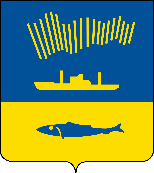 АДМИНИСТРАЦИЯ ГОРОДА МУРМАНСКАП О С Т А Н О В Л Е Н И Е                                                                                                         № В соответствии с Федеральными  законами  от 12.01.1996 № 7-ФЗ                  «О некоммерческих  организациях», от 03.11.2006 № 174-ФЗ «Об автономных учреждениях», от 08.05.2010 № 83-ФЗ «О внесении изменений в отдельные законодательные акты Российской Федерации в связи с совершенствованием правового положения государственных (муниципальных) учреждений», Уставом муниципального образования город Мурманск, Положением о порядке управления и распоряжения имуществом города Мурманска, утвержденным решением Совета депутатов города Мурманска от 29.01.2015                                № 8-100, п о с т а н о в л я ю: 1. Внести в приложение к постановлению администрации города Мурманска от 28.01.2010 № 109 «О порядке осуществления структурными подразделениями администрации города Мурманска функций и полномочий учредителя муниципального автономного учреждения» (в ред. постановлений от 05.04.2010  № 535, от 29.06.2011 № 1129, от 07.09.2011 № 1604, от 03.09.2013 № 2259,             от 15.02.2017 № 390) следующие изменения:1.1. Абзац 4 пункта 2 исключить.1.2. Пункт 3 изложить в новой редакции:«3. Структурное подразделение администрации города Мурманска, осуществляющее функции и полномочия учредителя муниципального автономного учреждения, если иное не установлено федеральными законами или иными нормативными правовыми актами:3.1. Формирует и утверждает муниципальные задания муниципальному автономному учреждению в соответствии с видами деятельности, отнесенными его уставом к основной деятельности, осуществляет подготовку предложений по финансовому обеспечению выполнения муниципальных заданий в виде субсидий из бюджета муниципального образования город Мурманск и иных не запрещенных федеральными законами источников, заключает с муниципальным автономным учреждением соглашение о порядке и условиях предоставления субсидии на финансовое обеспечение выполнения муниципального задания.3.2 Рассматривает предложения руководителя муниципального автономного учреждения о создании или ликвидации филиалов муниципального автономного учреждения, открытии или закрытии его представительств.3.3. Представляет на рассмотрение наблюдательного совета муниципального автономного учреждения предложения:а) о внесении изменений в устав муниципального автономного учреждения;б) о создании или ликвидации филиалов муниципального автономного учреждения, открытии или закрытии его представительств;в) о реорганизации или ликвидации муниципального автономного учреждения;г) об изъятии имущества (имущественных прав), закрепленного (закрепленных) за муниципальным автономным учреждением на праве оперативного управления или поступившего (поступивших) в оперативное управление муниципального автономного учреждения по договорам или иным основаниям в порядке, установленном Гражданским кодексом Российской Федерации, другими законами и иными правовыми актами для приобретения права собственности.3.4. На основании принятых наблюдательным советом рекомендаций принимает решение:а) о внесении изменений в устав муниципального автономного учреждения;б) о создании или ликвидации филиалов муниципального автономного учреждения, об открытии или закрытии его представительств;в) о назначении членов наблюдательного совета муниципального автономного учреждения или досрочном прекращении их полномочий, за исключением назначения представителей работников муниципального автономного учреждения членами наблюдательного совета или досрочного прекращения их полномочий;г) об изъятии имущества (имущественных прав), закрепленного (закрепленных) за муниципальным автономным учреждением на праве оперативного управления или поступившего (поступивших) в оперативное управление муниципального автономного учреждения по договорам или иным основаниям в порядке, установленном Гражданским кодексом Российской Федерации, другими законами и иными правовыми актами для приобретения права собственности;д) о согласовании предложения руководителя муниципального автономного учреждения о совершении сделок по распоряжению имуществом, которым в соответствии с частями 2 и 6 статьи 3 Федерального закона от 03.11.2006                       № 174-ФЗ «Об автономных учреждениях» автономное учреждение не вправе распоряжаться самостоятельно.3.5. На основании вида и перечня особо ценного движимого имущества муниципального автономного учреждения, определенных в порядке, установленном администрацией города Мурманска, принимает решения об отнесении имущества муниципального автономного учреждения к особо ценному движимому имуществу в порядке, установленном Правительством Российской Федерации, и об исключении из состава особо ценного движимого имущества объектов, закрепленных за муниципальным автономным учреждением, которые перестают относиться к видам особо ценного движимого имущества.3.6. Совместно с комитетом имущественных отношений города Мурманска, наделенным полномочиями собственника имущества муниципального образования город Мурманск, дает согласие на распоряжение муниципальным автономным учреждением недвижимым имуществом и особо ценным движимым имуществом, находящимся в оперативном управлении муниципального автономного учреждения или приобретенным за счет средств, выделенных учредителем на приобретение этого имущества.3.7. Дает согласие на внесение муниципальным автономным учреждением в случаях и порядке, предусмотренных федеральными законами, денежных средств (если иное не установлено условиями их предоставления) и иного имущества, за исключением особо ценного движимого имущества, а также недвижимого имущества, в уставный (складочный) капитал других юридических лиц или передачу этого имущества иным образом другим юридическим лицам в качестве их учредителя или участника.3.8. Вносит в комитет имущественных отношений города Мурманска предложения о закреплении за муниципальным автономным учреждением недвижимого имущества на праве оперативного управления, о даче согласия (разрешения) на использование имущественных прав, поступивших в оперативное управление муниципального автономного учреждения, и об изъятии имущества (имущественных прав).3.9. Готовит и представляет в установленном порядке предложение о создании муниципального бюджетного учреждения путем изменения типа существующего муниципального автономного учреждения.3.10. Назначает руководителя муниципального автономного учреждения и прекращает его полномочия (в отсутствие руководителя муниципального автономного учреждения принимает решение о возложении на работника муниципального автономного учреждения исполнения обязанностей руководителя муниципального автономного учреждения на период его отсутствия, в том числе в связи с временной нетрудоспособностью, или до замещения должности в установленном порядке).3.11. Заключает и прекращает трудовой договор с руководителем муниципального автономного учреждения3.12. Принимает решение об одобрении сделки с имуществом муниципального автономного учреждения, в совершении которой имеется заинтересованность, если лица, заинтересованные в ее совершении, составляют большинство в наблюдательном совете учреждения.3.13. Определяет средство массовой информации, в котором муниципальное автономное учреждение ежегодно обязано опубликовывать отчеты о своей деятельности и об использовании закрепленного за ним имущества.3.14. Утверждает отчеты о деятельности муниципального автономного учреждения и об использовании закрепленного за ним имущества.3.15. Осуществляет контроль над деятельностью муниципального автономного учреждения, сбор и обобщение отчетности по формам федерального статистического наблюдения, утвержденным законодательством Российской Федерации, а также формам отчетности, утвержденным учредителем.3.16. Осуществляет реорганизацию или ликвидацию муниципального автономного учреждения, в том числе утверждает передаточный акт или разделительный баланс, назначает ликвидационную комиссию и утверждает промежуточный и окончательный ликвидационный баланс в порядке, предусмотренном законодательством.3.17. Заключает соглашения об открытии автономным учреждением, находящемся в его ведении, лицевых счетов в территориальных органах Федерального казначейства.3.18. Осуществляет финансовое обеспечение выполнения автономным учреждением муниципального задания, за исключением расходов на содержание сданного муниципальным автономным учреждением в аренду недвижимого имущества или особо ценного движимого имущества, закрепленных за автономным учреждением учредителем или приобретенных автономным учреждением за счет средств, выделенных ему учредителем на приобретение такого имущества.3.19. Осуществляет финансовое обеспечение приобретения автономным учреждением недвижимого имущества и особо ценного движимого имущества.3.20. Определяет перечень мероприятий, направленных на развитие автономного учреждения.3.21. Решает иные вопросы, предусмотренные Федеральным законом «Об автономных учреждениях».».1.3. Пункты 4 и 5 считать пунктами 5 и 6 соответственно.1.4. Дополнить Положение новым пунктом 4:«4. Решения по вопросам, указанным в подпунктах 3.6, 3.7 пункта 3 настоящего Порядка, издаются в форме постановления (распоряжения) администрации города Мурманска.».2. Отделу информационно-технического обеспечения и защиты информации администрации города Мурманска (Кузьмин А.Н.) разместить настоящее постановление на официальном сайте администрации города Мурманска в сети Интернет.3. Редакции газеты «Вечерний Мурманск» (Хабаров В.А.) опубликовать настоящее постановление.4. Настоящее постановление вступает в силу со дня официального опубликования.5. Контроль за выполнением настоящего постановления возложить на заместителя главы администрации города Мурманска Синякаева Р.Р.Глава администрации города Мурманска								    Е.В. Никора